BURNHAM-ON-SEA HARRIERS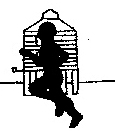 Formed 1981Affiliated to UKA and                               MEMBERSHIP APPLICATIONMr / Mrs / Other (please specify ...................................) - (please delete as appropriate)

Surname ……………………………………	              Forenames…………………….Address……………………………..................………………………………………………….. ……………………………………...................................................... Post Code ......………………Telephone………………………………………	        e-mail………………..Date of Birth……………………………….	              Male/Female (delete as appropriate)Are you applying for (please tick)Club Membership                                              Social Membership I apply for membership of Burnham-on Sea Harriers and agree to abide by the rules and constitution of the club.Annual subscription for club membership is £20.00. A social membership (for non runners) is available at £10. Payment to be made no later than 1st April 2018.England Athletics Registration Card will be issued annually on receipt of subscription.Cheques should be made payable to Burnham-on-Sea Harriers.Completed forms and payment can be sent to Mark Benton, 15 Wedmore Close,Burnham-on-Sea, Somerset, TA8 2SYSigned………………….........................….		Date…………………Data Protection: You agree that we may publish your Personal Information as part of the results of the Event and may pass such information to the governing body or any affiliated organisation for the purpose of insurance, licences or for publishing results either for the event alone or combined with or compared to other events. Results may include (but not be limited to) name, any club affiliation, race times, occupation and age category.FOR OFFICIAL USE ONLYApplication received and approved on ………………..EA Registration Number                            ………………..